GROWLERS ENDORSEMENT ACKNOWLEDGMENT FORMPlease sign below that you have read and understand all of the below requirements:To qualify to sell growlers at my beer/wine specialty shop (permits the sale of beer to a purchaser in a sanitary container brought to the premises by the purchaser, or provided by the licensee or manufacturer, and filled at the tap by the licensee at the time of sale.)Over fifty percent of my gross sales must be in beer and/or wine sales;ORI am required to maintain a beer and/or wine alcohol inventory that exceeds fifteen thousand dollars.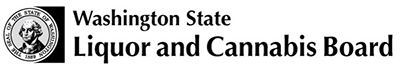 Licensing and Regulation1025 Union Ave SEPO Box 43098 Olympia WA  98504-3098Phone – (360) 664-1600Fax – (360) 753-2710Licensing and Regulation1025 Union Ave SEPO Box 43098 Olympia WA  98504-3098Phone – (360) 664-1600Fax – (360) 753-2710License NumberLicensing and Regulation1025 Union Ave SEPO Box 43098 Olympia WA  98504-3098Phone – (360) 664-1600Fax – (360) 753-2710Licensing and Regulation1025 Union Ave SEPO Box 43098 Olympia WA  98504-3098Phone – (360) 664-1600Fax – (360) 753-2710Trade NameLicensing and Regulation1025 Union Ave SEPO Box 43098 Olympia WA  98504-3098Phone – (360) 664-1600Fax – (360) 753-2710Licensing and Regulation1025 Union Ave SEPO Box 43098 Olympia WA  98504-3098Phone – (360) 664-1600Fax – (360) 753-2710UBI NumberCERTIFICATIONI certify by my signature below that I have read and understand the requirements stated above.   I further certify that I will continue to meet all requirements as long as this endorsement is on my license.Print Name:TitleSignature Signature Date